Publicado en CDMX el 25/03/2024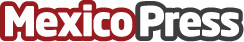 Shopify explica qué es el Merchandising y algunas estrategias para implementarlo al vender en líneaShopify, la plataforma líder de comercio electrónico en México y el mundo, sugiere las tres mejores estrategias para implementar un Merchandising en su estrategia de marketingDatos de contacto:Alejandra ArmentaProject Manager75754820Nota de prensa publicada en: https://www.mexicopress.com.mx/shopify-explica-que-es-el-merchandising-y Categorías: Comunicación Marketing Emprendedores E-Commerce Digital http://www.mexicopress.com.mx